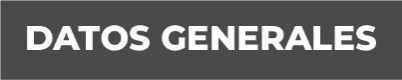 Nombre: Paula Cortes BañuelosGrado de Escolaridad: Licenciatura en Derecho.Cédula Profesional: 3557250Teléfono de Oficina: 271-71-2-80-64Correo Electrónico: pcortes@fiscaliaveracruz@gmail.comFormación Académica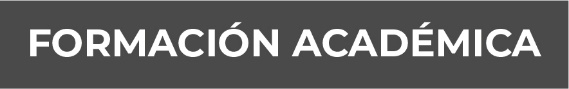 1985-1989Licenciatura en DerechoUniversidad Veracruzana.Trayectoria Profesional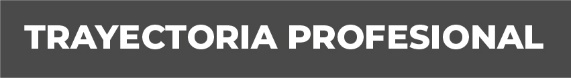 Enero 2021 – Febrero 2023Fiscal Investigador de Paso del Macho, encargada de la Fiscalía Investigadora de Tezonapa, Ver. Hasta el 09 de Febrero del 2023Marzo 2015 – Enero 2021.Fiscal en la Agencia del Ministerio Público Investigador de Paso del Macho, VeracruzSeptiembre 2014- Marzo 2015.Agente del Ministerio Público Municipal,  Paso del Macho, Veracruz.Febrero 2014 – Julio 2018Agente del Ministerio Público Municipal,  Amatlán de los Reyes, Veracruz. Conocimiento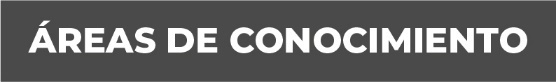 Derecho Penal y Constitucional.Amparo.